CHAP G3                              Les triangles : calcul de longueurs (1) SommaireLe théorème de PythagoreRacine carrée d’un nombre positifCalculer des longueurs avec le théorème de PythagoreCalcul de la longueur de l’hypoténuseCalcul de la longueur d’un côté de l’angle droitCompétencesCHAP G3                              Les triangles : calcul de longueurs (1) SommaireLe théorème de PythagoreRacine carrée d’un nombre positifCalculer des longueurs avec le théorème de PythagoreCalcul de la longueur de l’hypoténuseCalcul de la longueur d’un côté de l’angle droitCompétencesJe dois savoir…MaîtriseInsuffisanteMaîtriseFragileMaîtriseSatisfaisante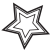 Très Bonne Maîtrise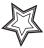 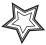 Exercices d’applicationPour préparer le contrôleCalculer la longueur de l’hypoténuse dans un triangle rectangleFiche N°1N° 52 p 206N° 54 p 206Calculer la longueur d’un côté de l’angle droit dans un triangle rectangleFiche N°2N° 52 p 206N° 53 p 203Je dois savoir…MaîtriseInsuffisanteMaîtriseFragileMaîtriseSatisfaisanteTrès Bonne MaîtriseExercices d’applicationPour préparer le contrôleCalculer la longueur de l’hypoténuse dans un triangle rectangleFiche N°1N° 52 p 206N° 54 p 206Calculer la longueur d’un côté de l’angle droit dans un triangle rectangleFiche N°2N° 52 p 206N° 53 p 203